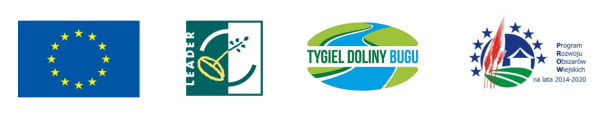 ANKIETAMetryczka (należy wybrać jedną odpowiedź).PłećNiepełnosprawnośćStatus na rynku / rynku pracyWykształcenie WiekMiejsce zamieszkania (gmina)ANKIETA ON-GOING1. W jakim stopniu zgadza się Pan/Pani ze stwierdzeniem „moja gmina jest dobrym miejscem do życia, gdzie mieszkańcy mogą realizować swoje podstawowe potrzeby”?2. W jakim stopniu zgadza się Pan/Pani ze stwierdzeniem „w ostatnim roku warunki do życia w mojej gminie poprawiły się”?3. Jak Pan/Pani obecnie ocenia swoją gminę pod względem:4. Proszę ustosunkować się do poniższych stwierdzeń dotyczących ostatniego roku (2017)5. Czy jest Pan / Pani zadowolony/-a z warunków życia w gminie?5.1. Czy rozważa Pan / Pani zmianę miejsca zamieszkania? Należy zaznaczyć jedną odpowiedź.5.2. Jakie są powody?6. Czy w ostatnim roku Pan/Pani osobiście korzystał/-a z infrastruktury / obiektów dofinansowanych ze środków unijnych?8. Czy Pan/Pani osobiście korzystał/a w ostatnim roku z projektów takich jak szkolenia, spotkania, festyny itp. finansowanych ze środków unijnych?9. Czy Pana/Pani zdaniem projekty te cieszą się zainteresowaniem mieszkańców?10. Proszę sobie wyobrazić, że ma Pan/Pani możliwość decydowania o podziale środków finansowych w swojej gminie. Które z poniżej wymienionych obszarów należy wesprzeć w pierwszej kolejności? (Należy zaznaczyć 3 najważniejsze)11. Czy zna Pan/i Stowarzyszenie „Lokalną Grupę Działania- Tygiel Doliny Bugu”?12. W jaki sposób Pan/Pani dowiedział/-a się o Stowarzyszeniu „Lokalna Grupa Działania- Tygiel Doliny Bugu”?13. Jak Pan/Pani ocenia funkcjonowanie biura Stowarzyszenia „Lokalna Grupa Działania- Tygiel Doliny Bugu” zapewniającego obsługę mieszkańców?14. Jak Pan/Pani ocenia harmonogram naboru wniosków?15. Jak Pan/Pani ocenia dostęp informacji na stronie internetowej Stowarzyszenie „Lokalna Grupa Działania- Tygiel Doliny Bugu”?Dziękujemy za poświęcony czas na wypełnienie ankiety!KobietaMężczyzna osoba niepełnosprawna, posiadająca orzeczenie o niepełnosprawnościosoba pełnosprawnaJednostka sektora finansów publicznych Organizacja pozarządowa Osoba (fizyczna, prawna lub inna) prowadząca działalność gospodarcząOsoba (fizyczna, prawna lub inna) prowadząca działalność rolnicząOsoba zatrudniona w rolnictwieOsoba zatrudniona poza rolnictwemOsoba ucząca się/studiującaOsoba bezrobotnaEmeryt/RencistaOsoba nieaktywna zawodowoInne:………………………………………………………………………………………………………………………………………………………………………………………………………………………………………………………………………………………podstawowezasadnicze zawodoweśredniepolicealnelicencjat, inżynierwyższe magisterskieInne:………………………………………………………………………………………………………………………………………………………………………………………………………………………………………………………………………………………od 18 do 25od 26 do 30od 31 do 35od 36 do 49powyżej 50 roku życiaDrohiczynDziadkowice GrodziskMielnikMilejczyceNurzec- StacjaPerlejewoSiemiatycze (Gmina)Miasto SiemiatyczeHuszlewŁosiceOlszankaPlaterówSarnakiStara KornicaKorczewPrzesmykiPaprotniaJabłonna LackaRepkiSabnieSterdyńCeranówKosów LackiSokołów Podlaski (Gmina) zdecydowanie takraczej taktrochę tak/ trochę nieraczej niezdecydowanie nienie mam zdaniazdecydowanie takraczej taktrochę tak/ trochę nieraczej niezdecydowanie nienie mam zdaniaWyszczególnieniebardzo dobrzedobrzetrochę dobrze/ trochę źleźlebardzo źlenie mam zdaniaAtrakcyjności turystycznejPromocji dziedzictwa kulturowego, zasobów naturalnych i turystykiInfrastruktury i oferty kulturalnejInfrastruktury i oferty sportowej i rekreacyjnejInfrastruktury drogowejZaangażowania mieszkańców w rozwiązywanie lokalnych problemówTożsamości mieszkańców z regionemDziałań i usprawnień na rzecz osób niepełnosprawnychDziałań na rzecz bezrobotnychDziałań na rzecz osób przed 34 rokiem życiaDziałań na rzecz osób po 50 roku życiaDziałań na rzecz kobietMożliwości zatrudnienia poza rolnictwemSprzyjających warunków dla przedsiębiorców i prowadzenia firmyWyszczególnienietaknienie wiemUczestniczę w wydarzeniach organizowanych przez gminę (kulturalnych, rekreacyjno-sportowych, obchodach świąt etc.)Biorę udział w przygotowywaniu gminnych wydarzeń (sam albo w ramach grupy, do której należę)Należę do organizacji pozarządowej (stowarzyszenie, fundacja)Należę do nieformalnej grupy społecznej (koła gospodyń, zespoły ludowe, chóry, itp.)Mam możliwości, by wypowiadać się na temat ważnych zagadnień (dotyczących gminy lub mojej miejscowości)Jestem członkiem rady / komitetu (np. w szkole, klubie sportowym, przedsiębiorstwie)Znam najważniejsze fakty historyczne dotyczące mojej miejscowości / gminyPotrafię wskazać najważniejsze atrakcje turystyczne w okolicyNa terenie mojej gminy mogę rozwijać się zawodowoW mojej gminie powstaje wiele firm prowadzących działalność gospodarczą W mojej gminie chętnie inwestują przedsiębiorcyNa terenie mojej gminy są sprzyjające warunki dla turystów i osób przyjezdnychzdecydowanie takraczej taktrochę tak/ trochę nieraczej niezdecydowanie nienie mam zdaniatak (przejdź do 5.2)nie (przejdź do 6)a) Trudny dostęp do edukacjib) Trudny dostęp do instytucji kulturyc) Utrudniony dostęp do placówek opieki nad dziećmid) Brak perspektyw zawodowyche) Powody osobiste/ rodzinneInne:………………………………………………………………………………………………………………………………………………………………………………………………………………………………………………………………………………………Tak częstoTak czasemNieTrudno powiedziećTak częstoTak czasemNieTrudno powiedziećzdecydowanie takraczej taktrochę tak/ trochę nieraczej niezdecydowanie nienie mam zdaniaPromocja obszaru, dziedzictwa kulturowego, zasobów naturalnych, turystykiInfrastruktura lub oferta kulturalnaInfrastruktura lub oferta rekreacyjnaInfrastruktura lub oferta turystycznaInfrastruktura społeczna (świetlice, miejsca spotkań)Infrastruktura drogowaAktywność społeczna mieszkańców (zaangażowania w sprawy lokalne)Działania wzmacniające tożsamość mieszkańców z regionemDziałania wynikające z inicjatywy mieszkańcówWarunki życia osób niepełnosprawnychZmniejszenie liczby osób bezrobotnychZwiększenie liczby miejsc pracy poza rolnictwemDziałania umożliwiające podjęcie pracy przez osoby z grup defaworyzowanych:- do 25 roku życia -od 26 do 30 roku życia-osoby powyżej 50 roku życia w tym seniorzy-osoby bezrobotne- osoby zagrożone ubóstwem i wykluczeniem społecznymDziałania ułatwiające założenia i prowadzenia działalności gospodarczejtak (przejdź do 12)nie (zakończ ankietę)od znajomych, sąsiadóww instytucji (urząd, szkoła, gmina itd.)z lokalnej prasyz Internetuwidziałem działania Lokalnej Grupy Działaniauczestniczyłem w działaniach LGD / brałem udział w projekciebardzo dobrzedobrzetrochę dobrze/ trochę źleźlebardzo źleNie mam zdaniabardzo dobrzedobrzetrochę dobrze/ trochę źleźlebardzo źleNie mam zdaniabardzo dobrzedobrzetrochę dobrze/ trochę źleźlebardzo źleNie mam zdania